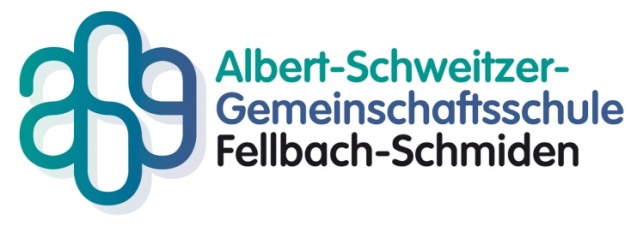 Einladung zum virtuellen Tag der offenen Tür: Am Mittwoch, 10.02.2021Auf der Homepage werden wir Ihnen ab dem 08.02.2021 einige interessante Videos einstellen, um Ihnen die Albert-Schweitzer-GMS vorstellen zu können!Zusätzlich wird die Schulleitung für Sie in Videokonferenzen erreichbar sein!Nutzen Sie die Möglichkeit sich direkt mit der Schulleitung über offene Fragen, Anmerkungen und Arbeitsweisen an der Gemeinschaftsschule zu unterhalten.www.asg-fellbach.deInformationen zur Anmeldung in Klasse 5:https://www.asg-fellbach.de/anmeldung-allgemein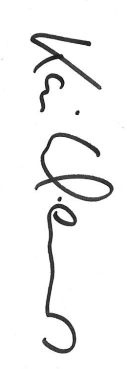 Ich würde mich freuen, Sie persönlich kennen zu lernen!Kai WiemersGemeinschaftsschulrektorVideokonferenztermine:Mittwoch, 10.02.2021um 14 Uhr:https://us02web.zoom.us/j/82296114942?pwd=UkNEVTliaXU3aHg3TEZ0N2lyeHZUZz09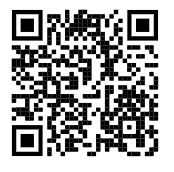 Meeting-ID: 822 9611 4942Kenncode: mJfB44um 15 Uhr:https://us02web.zoom.us/j/81926917417?pwd=QnJrOEZVcEwzTXA1SHRSd0IxM3krZz09Meeting-ID: 819 2691 7417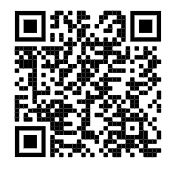 Kenncode: 3A0HMeum 16 Uhr:https://us02web.zoom.us/j/82478358545?pwd=cmV0R1hoOXJYcldmU01vYjljcllKdz09Meeting-ID: 824 7835 8545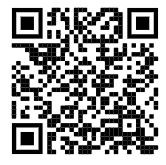 Kenncode: 3yyfC8